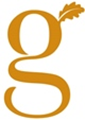 Job descriptionWhilst every effort has been made to explain the main duties and responsibilities of the post, each individual task undertaken may not be identified.Employees will be expected to comply with any reasonable request from a manager to undertake work of a similar level that is not specified in this job description.Employees are expected to be courteous to colleagues and provide a welcoming environment to visitors and telephone callers.The school will endeavour to make any necessary reasonable adjustments to the job and the working environment to enable access to employment opportunities for disabled job applicants, or continued employment for any employee who develops a disabling condition.This job description is current at the date shown, but following consultation with you, may be changed by Trustees to reflect or anticipate changes in the job which are commensurate with the salary and job title.AGREED BY:  ______________________________________  (Job Holder)	DATE: AGREED BY: _______________________________________  (Line Manager)	DATE: *NB: In most cases, the line manager is the Head of Department for your main teaching subjectJob Title:Teacher of EnglishisHiSalary:MPS/UPSFull TimePurpose:To deliver to students a balanced, relevant and differentiated curriculum in English; to support subject developments; to monitor, assess and report upon student progress, and to contribute to raising subject standards.Responsible to:Head of Department istoryHPurpose:To deliver, as directed, syllabuses, resources, schemes of work, assessment and marking  policies and teaching strategies so that student’s needs can be met To report  student progress in English to the Head of Department and to parents/carers   To contribute to the department improvement plans so that the quality of teaching and learning in  English can be continuously improvedMain Duties:Set high expectations of all students and have an aspirational ethosPlan and teach high quality lessons which cater for all abilities and ensures every child makes outstanding progress in each lessonAssess students work accurately and regularly, provide high quality feedback and record assessment information in the school assessment databaseAnalyse student data, identify vulnerable groups and implement intervention strategiesLiaise with colleagues in researching, developing and reviewing schemes of work to ensure they remain fit for purposeMaintain an orderly learning environment, manage behaviour well and support colleagues to in the smooth running of the schoolCreate opportunities for the effective use of ICT in lessons to support learningContribute to the development of whole school policies and working partiesMaintain personal expertise by remaining up to date in subject matter and contemporary thoughtCommunicate with parents about their child’s progress, behaviour and attainmentAttend and contribute to Faculty and other whole school meetingsApply a working knowledge of Health & Safety to all lessons and activities both in and out of schoolParticipate in enrichment activitiesUndertake the main professional duties of a teacher as set out in the School Teachers Pay and Conditions of Service document.Meet or exceed the career stage expectations of the teaching standards Other duties at the discretion of the PrincipalCompetencies:Passion for learning:  creating a learning environment that supports students in their learning and encourages them to become confident, independent learnersChallenge and support:  caring for the students and expressing positive expectationsManaging students:  directing, enthusing and motivating students so that effective learning takes place in an orderly learning environment.Confidence:  show confidence and a willingness to take on challengesTeam working:  work with others in the department to achieve shared goalsKnowledge and Experience:Honours degree in a relevant subjectTeaching qualificationExcellent time manager with the ability to work to tight deadlinesHighly organised and efficientThe ability to communicate effectivelyExcellent interpersonal skillsThe ability to demonstrate initiativeProven ability to build positive relationships with students, parents and staffGood team memberEnsures they, and others, follow the policies, systems and procedures of the 
schoolOther Specific Duties:To continue personal development as agreed at appraisal reviewsTo engage actively in the appraisal review processTo address the appraisal targets set by the line manager each Autumn TermTo play a full part in the life of the school community, to support its distinctive aim and ethos and to encourage staff and students to follow this exampleTo support the school in meeting its legal requirements for worshipTo promote actively the school’s corporate policiesTo comply with the school’s Health and Safety policy and undertake risk assessments as appropriateTo show a record of excellent attendance and punctualityTo adhere to the school’s Dress CodeTo undertake any other reasonable duty delegated by the PrincipalOther Specific Duties:To continue personal development as agreed at appraisal reviewsTo engage actively in the appraisal review processTo address the appraisal targets set by the line manager each Autumn TermTo play a full part in the life of the school community, to support its distinctive aim and ethos and to encourage staff and students to follow this exampleTo support the school in meeting its legal requirements for worshipTo promote actively the school’s corporate policiesTo comply with the school’s Health and Safety policy and undertake risk assessments as appropriateTo show a record of excellent attendance and punctualityTo adhere to the school’s Dress CodeTo undertake any other reasonable duty delegated by the Principal